УКРАЇНАЧЕРНІВЕЦЬКА ОБЛАСНА РАДА КЗ «Інститут післядипломної педагогічної освіти Чернівецької області»вул. І. Франка, . Чернівці, 58000, тел/факс (0372) 52-73-36,  Е-mail: cv_ipo@ukr.net   Код ЄДРПОУ 02125697   Від  21.09.2022   № 01-09/419                               На № ________від _______Про можливості участі педагогічних працівників у вебінарах в контексті психологізації освітнього процесуПовідомляємо вас, що ДНУ «Інститут модернізації змісту освіти» МОНУ спільно (лист від 19.09.2022 №22.1/10-1243) з ГО «Ла Страда-Україна» за підтримки дитячого фонду ООН (ЮНІСЕФ) будуть проводити цикл вебінарів (участь безоплатна, можливість отримати сертифікат) кожний 2-й та 4-й вівторок місяця (27.09.2022, 11.10.2022, 25.10.2022, 08.11.2022, 22.11.2022, 13.12.2022, 27.12.2022), що спрямовані на розвиток стресостійкості, зниження проживання травматичних подій, психосоціальну підтримку учасників освітнього процесу, впровадження відновлювальної культури в освітньому просторі (початок 14.30). Зареєструватись на участь у вебінарах можна за єдиним покликанням: http://surl.li/dbhdb. Для тих, хто не зміг долучитися до заходів, матеріали вебінарів можна буде переглянути за покликанням: http://surl.li/dapwd.Директор  Інституту                                                       Григорій БІЛЯНІНДіана Романовська, 0509696341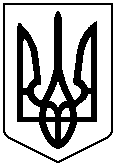 